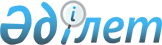 О внесении дополнения в решение районного маслихата очередной XXI сессии IV созыва N 186-4/21 от 5 февраля 2010 года "Об утверждении перечня отдельных категорий граждан района, имеющих право на социальные выплаты"
					
			Утративший силу
			
			
		
					Решение маслихата Железинского района Павлодарской области от 11 октября 2010 года N 226-4/28. Зарегистрировано Департаментом юстиции Павлодарской области 03 ноября 2010 года N 12-6-98. Утратило силу решением маслихата Железинского района Павлодарской области от 29 февраля 2012 года N 15-5/2      Сноска. Утратило силу решением маслихата Железинского района Павлодарской области от 29.02.2012 N 15-5/2.

      В соответствии со статьей 6 Закона Республики Казахстан "О местном государственном управлении и самоуправлении в Республике Казахстан" от 23 января 2001 года, статьей 56 Бюджетного Кодекса Республики Казахстан от 4 декабря 2008 года районный маслихат РЕШИЛ:



      1. Внести в решение Железинского районного маслихата (XXI сессия, IV созыва) от 5 февраля 2010 года N 186-4/21 "Об утверждении перечня отдельных категорий граждан района, имеющих право на социальные выплаты", (зарегистрированное в Реестре государственной регистрации нормативных правовых актов за N 12-6-85, опубликованное в районной газете "Родные просторы" 6 марта 2010 года N 10) следующее дополнение:

      дополнить подпунктом 34) следующего содержания:

      "34) молодые врачи, прибывшие на работу в сельскую местность в текущем году.".



      2. Настоящее решение вводится в действие по истечении десяти календарных дней после дня его первого официального опубликования.      Председатель сессии

      районного маслихата                        А. Друзик      Секретарь районного маслихата              В. Крутиков
					© 2012. РГП на ПХВ «Институт законодательства и правовой информации Республики Казахстан» Министерства юстиции Республики Казахстан
				